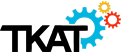 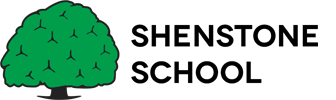 EssentialDesirableQualificationsQualified Teacher statusEvidence of continuous INSET and commitment to further professional developmentExperienceThe Class Teacher should have experience of: teaching at EYFS and Key Stage 1 In addition, the Class Teacher might have experience of: teaching in a special school preferably SLD working in partnership with parents.Knowledge & understandingThe Class Teacher should have knowledge and understanding of:the theory and practice of providing effectively for the individual needs of all children (e.g. classroom organisation and learning strategies); statutory National Curriculum requirements at the appropriate key stage; the monitoring, assessment, recording and reporting of pupils’ progress; the statutory requirements of legislation concerning Equal Opportunities, Health & Safety, SEN and Child Protection; the positive links necessary within school and with all its stakeholders; effective teaching and learning styles.In addition, the Class Teacher might also have knowledge and understanding of: Makaton, Brain Gym, Sensory Circuits ,PECs ,Team TeachSkillsThe Class Teacher will be able to: promote the school’s aims positively, and use effective strategies to monitor motivation and morale; develop good personal relationships within a team; establish and develop close relationships with parents and governors communicate effectively (both orally and in writing) to a variety of audiences; create a happy, challenging and effective learning environment.In addition, the Class Teacher might also be able to: Develop a curriculum areaPersonal characteristicsApproachable, Committed, Empathetic, Enthusiastic, Organised, Patient, Resourceful, Flexible